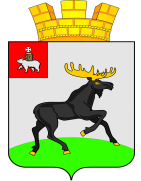 Р А С П О Р Я Ж Е Н И Е      АДМИНИСТРАЦИИ          ЧЕРДЫНСКОГО ГОРОДСКОГО ПОСЕЛЕНИЯ         ПЕРМСКОГО КРАЯ         В соответствии с Приказом ФАС от 10 февраля 2010 г. № 67 «О порядке проведения конкурсов или аукционов на право заключения договоров аренды, договоров безвозмездного пользования, договоров доверительного управления имуществом, иных договоров, предусматривающих переход прав владения и (или) пользования в отношении государственного или муниципального имущества, и перечне видов имущества, в отношении которого заключение указанных договоров может осуществляться путем проведения торгов в форме конкурса». решением Думы Чердынского городского поселения от 02 ноября 2009 г. № 143 «О порядке предоставления в аренду муниципального имущества Чердынского городского поселения»:	1. Провести аукцион  на право заключения договора аренды муниципального имущества, открытый по составу участников и открытый по форме подачи предложений о цене (далее – аукцион):  Лот № 1: Нежилое помещение, общей площадью 20,3 кв.м., с кадастровым номером 59390010139131, расположенное по адресу: Пермский край, г. Чердынь,                   ул. Соборная, д. 21 б. Целевое использование: для размещения магазина. 2. Установить начальную (минимальную) цену договора (цену лота), рублей в месяц  (без  НДС) (на основании заключения об оценке недвижимости № Н-355/09) – 4 980 (Четыре тысячи девятьсот восемьдесят) рублей 61 копейка.3. Определить величину повышения (шаг аукциона 5% от начальной (минимальной) цены договора (цены лота) – 249 (двести сорок девять) рублей                03 копейки.4. Утвердить документацию об аукционе.5. Опубликовать извещение о проведении аукциона  в газете «Северная звезда».6. Опубликовать документацию об аукционе  на официальном сайте Российской Федерации, Чердынского городского поселения в информационно – телекоммуникационной сети «Интернет».7. Настоящее распоряжение вступает в силу со дня подписания.8. Контроль исполнения распоряжения оставляю за собой.Глава администрации                                                                                         А.Л.Брандт                              